Terms of Reference - Specialist Task ForceSTF DE (TC INT)“VoLTE/ViLTE interoperability test description over 4G/early 5G (3GPP Rel15) in physical/virtual environments”Summary informationPart I – Reason for proposing the STFRationaleIn 4G and 5G networks it is expected that, both Voice over LTE (VoLTE) and Video over LTE (ViLTE) will form the backbone of IP-based telecommunications just as voice was an integral part of 2G and 3G networks. VoLTE is already the technology that enables High Definition (HD) voice call quality, while ViLTE provides high quality video services by typically offering lower latency and higher capacity compared to competing Over-the-Top (OTT) services which utilize best-effort bearers that can adversely affect the quality. According to GSMA sources, VoLTE is commercially deployed in at least 13 countries and combined with trail roll-out in more than 100 countries. On the other hands, roll-outs of ViLTE have just begun.The key drivers for wide deployment of VoLTE/ViLTE interconnection are mainly: Faster call setup and higher-quality of voice and video calling, and class of service (using IPX); Efficient use of spectrum, releasing extra capacity for data; by migrating traffic from the 3G network (GSM or even CDMA) to the 4G network helps to free up additional spectrum that can be realigned to support the growth of 4G data; Optimization of network and service management while simplifying service delivery;Security based on IPX; Support for GSMA IR.92/IR.94 drives the parameters and standards for allowing partner networks to communicate with each other;Signalling protocol shift from SS7 to Diameter and SIP;SIP normalization; Ability to work with the variations in standards IR.34;Bandwidth management; Efficient charging and accounting; Implementation of Emergency and priority calls; Multimedia interworking between operators; Voice transcoding, which includes delivering a call to a legacy voice network, which may not support the AMR codec.In order to facilitate a global migration to the new standards, it is equally important, not only to assure the conformance and interoperability of the VoLTE and ViLTE interfaces within single operator’s network, but also the interoperability of network-to-network interfaces (NNI) and end-to-end integration and interoperability within multi-vendors and multi-operators networks. As shown in the Figure 1, the key components for delivering the VoLTE and ViLTE are the IP Multimedia Subsystem (IMS) and Evolved Packed Switch (EPS) architecture, which are the corner stone for the 3GPP NGN and 5G architecture.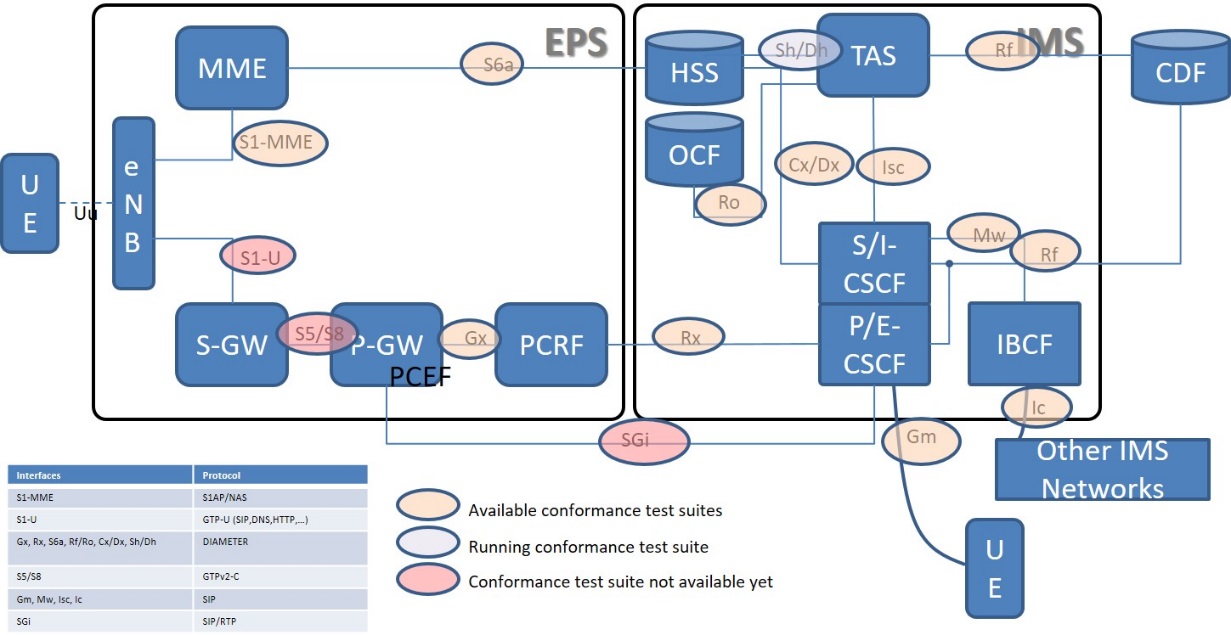 Figure 1: VoLTE/ViLTE IMS and EPS architecture.ViLTE uses the same control plane protocol as VoLTE, namely the Session Initiation Protocol (SIP). From the protocol conformance testing perspective, ViLTE protocol conformance testing can be developed with the minor adaptations of VoLTE conformance testing specifications. Main extensions of the VoLTE control plane protocol for ViLTE are associated with the use of video codecs. ViLTE uses the H.264 codec to encode and decode the video stream and to deliver superior quality as compared to the low bit rate 3G-324M codec that is used in 3G conversational video calls. It is vital that ViLTE video calls are allocated appropriate quality of service (QoS) to differentiate and prioritize this delay and jitter sensitive conversational traffic from other streaming video traffic that is not as delay or jitter sensitive. For the entities and interfaces depicted in Figure 1, ETSI has put substantial efforts in the past in developing conformance test suites all interfaces using SIP and DIAMETER protocols. While the conformance of each and every interface between functional entities within IMS and EPS cores is essential for assuring the standardized behaviour and functionality, the conformance itself does not assure the interoperability in multi-vendor and/or multi-operator environments. In order to test the interoperability, ETSI has proposed a systematic approach to automated interoperability testing in ETSI TR 102 788. Specifically, using the proposed methodology, an initial set of ETSI interoperability test specifications (TS 186 011- 2, TS 102 901, TS 103 029) for IMS architecture has been developed and used at the RCS VoLTE Plugtest in 2012, co-organized by ETSI, GSMA and the MSF for 3GPP R9. In addition, TB INT has developed test specification ETSI TS 103 397 which defines the VoLTE and ViLTE interconnect, interworking and roaming test specification with QoS/QoE for basic call and supplementary services. VoLTE/ViLTE implementation in a Virtual environment will require deeper investigation tools to be applied at the relevant interfaces within the VNF in order to test properly and quickly the services.This document and its test purposes will serve as a base document for a newly produced VoLTE/ViLTE interoperability test description document which will complement the existing set of IMS NNI, IMS NNI for RCS and EPC/IMS interoperability test description specifications. The main objective will be the development of an automated test suite for VoLTE/ViLTE interoperability for use cases with conformance checks of each and every interface between physical entities for 3GPP R14 and interoperability for ENUM services. Improvement of the test suite quality is achieved with test suite validation against real SUT equipment.Experience with the validation of other testing specifications has shown that involvement of experts on interoperability testing requires highly specialized knowledge in testing methodology, TTCN-3 language and dedicated tools. In addition, the validation of this kind of specifications requires significant effort and it cannot be expected that this effort can be provided on a voluntary basis. Hence the involvement of testing experts is needed in order to assure timely completion and high quality of the test adaptors. These testing experts are not available on TC INT level and need to be recruited on a funded basis. The experts will use TTCN-3 platforms.Past ETSI experience has shown that an STF, supported by the ETSI CTI, is the most effective and cost-efficient way to develop and validate test specifications.ObjectiveConformance test specifications for the SIP protocol profile for the Gm, Mw, Ic and ISC reference points and for the Diameter protocol profile for Cx/Dx, S6a, S9, Sh/Dh, Rf/Ro, Gx, and Rx are available. It seems reasonable to extend the INT set of test specifications to cover interworking test specifications to support VoLTE and ViLTE interconnect between different network domains and check correctness of internal behaviour.Following the methodologies developed and used by ETSI this means the production of a document covering the dynamic interworking review (Abstract Test Suite from existing Test Descriptions and Test purposes). The result would be a complete set of monitoring test suite for interworking over Ic interface with message exchanges and extended also to other interfaces.ETSI members of the above mentioned trials have expressed their interest in test specifications related to the SIP protocol profile for the Ic reference point as defined in ETSI TS 124 229 and also declared their willingness to review the outputs of this STF and the possibility to validate the outputs of this STF against their interworking components (i.e. IBCF). See also list of supporting organizations.Relation with ETSI strategy and prioritiesThis action supports the ETSI Long Term Strategy item(s) to:create high quality standards for global use and with low time-to-market.establish leadership in key areas impacting members’ future activitiesThis action has a priority category of:Standards enablers/facilitators (conformance testing, interoperability, methodology)Context of the proposalETSI Members supportMarket impactETSI is creating a global VoLTE/ViLTE test standard and experience shows that interconnection tests of services are a basic component for its success. The work will be carried on under the ETSI – GSMA Cooperation Agreement. Moreover, adding VoLTE/ViLTE interoperability test descriptions over 4G/early 5G in physical/virtual environments will lead TC INT to provide feedback to 3GPP for the relevant aspects.Tasks for which the STF support is necessaryVoLTE/ViLTE networks are currently being deployed in the telecoms industry. They must operate alongside and interwork correctly with the existing IMS and EPC networks.Consequently, there is the need to allow seamless roaming functionalities between the networks of different operators.Field trials showed massive interoperability problems related to SIP implementations and QoS/QoE of different vendors. Therefore, detailed Abstract Test Suite Specifications are urgently required to complete the overall testing framework.To complete the interoperability testing work, and to capitalise on the investment done during the field trials, the corresponding Abstract Test Suite is urgently needed.The ETSI members do not have sufficient resources to create an Abstract Test Suite on time, and with the high quality that has been experienced with using STF resources for this purpose in the past.It is essential that this work is done in a timely manner in order to synchronise with global testing activities, especially in the context of VoLTE/ViLTE.Related voluntary activities in the TBThe ETSI Members supporting the creation of the STF are committed to support this STF in terms of participation in the TC INT meetings, providing input and review to the STF, providing test bed structures and test tools.Previous funded activities in the same domainSTF394Revision of TS 186 011-1/-2 to 3GPP Rel.8 and production of TS 102 901 for RCS Rel.2Resource: 75 remunerated and 30 voluntary effort days, 45 000€STF414Revision of TS 186 011-1/-2 to 3GPP Rel.9 and of TS 102 901 to RCS-e and production TS 103 029 (IMS-EPC interworking)Resource: 80 remunerated and 15 voluntary effort days, 48 000€STF453 - update of IMS NNI Test Specifications for 3GPP R9  RCS 5.1 and IMS&EPCConsequences if not agreedVoLTE/ViLTE networks are currently being deployed in telecoms networks during the progression towards fully VoLTE/ViLTE compliant network architectures. Thorough interoperability testing will fill the gap between various suppliers to be able to interwork. This in turn will reduce implementation and rollout times. Not providing timely test specifications, would ultimately delay the deployment of 4G/early 5G solutions. Without the availability of suitable test specifications and test suite, any VoLTE/ViLTE interoperability testing activities will be of no technical value, and of little commercial or promotion value.Part II - Execution of the workTechnical Bodies and other stakeholdersReference TBTC INT, Giulio MaggioreOther interested ETSI Technical Bodies3GPP CT13GPP CT33GPP SA3ETSI TC MTSOther stakeholdersGSMA NGBase documents and deliverablesBase documentsTable 1: Base documentsFollowing table contains test specifications which are useful as input for the preparation of new documents. NOTE: Release of below standards need to be considered. Need to be aligned with 3GPP Rel 15.Table 2: Test specificationsDeliverablesDeliverables schedule:Phase I: Development of test specificationsDTS/INT-00159-1 	VoLTE/ViLTE interoperability test description over 4G/early 5G in physical/virtual environments; Part 1: Test Purposes for VoLTE/ViLTE interoperability Start of work	DD-04-2019ToC and scope	DD-04-2019Early draft	04-07-2019	INT#43Stable draft	21-11-2019	INT#44TB approval	DD-03-2020	INT#45Publication	DD-04-2020DTS/INT-00159-2 	VoLTE/ViLTE interoperability test description over 4G/early 5G in physical/virtual environments; Part 2: Test Descriptions for VoLTE/ViLTE interoperabilityStart of work	DD-05-2019ToC and scope	DD-05-2019Early draft	21-11-2019	INT#44Stable draft	DD-03-2020	INT#45TB approval	DD-06-2020	INT#46Publication	DD-07-2020DTS/INT-00159-3 	VoLTE/ViLTE interoperability test description over 4G/early 5G in physical/virtual environments; Part 3: ATS&PIXIT for VoLTE/ViLTE interoperabilityStart of work	DD-09-2019ToC and scope	DD-09-2019Early draft	21-11-2019	INT#44Stable draft	DD-03-2020	INT#45TB approval	DD-06-2020	INT#46Publication	DD-07-2020Work plan, time scale and resourcesOrganization of the work Phase I: Development of test specificationsThe work of the STF starts with the analysis of the SIP/IMS protocol over Ic interface. Requirements, test purposes, PICS and test descriptions have to be defined based on standards from Table 1 under clause 6.1. Test descriptions will be produced from the E2E VoLTE/ViLTE over 4G/early 5G view perspective where references to existing test purposes will be checked. The test description document will later on serve as a base document for the coding of the dynamic behaviour into test cases using the formal notation TTCN-3 and the production of the PIXIT proforma, which contains questions related to the practical aspects of testing. TTCN-3 coding shall re-use already existing libraries (IoT, SIP, IMS, DIAMETER) and based on new test requirements develop new additional functionality thereby capitalizing on previously made investments made into STFs.A feedback loop will be installed to process findings of the later steps into the outputs of the earlier steps. TC INT will follow and manage/monitor all the STF activities and will inform all identified interested bodies via liaison statements at regular intervals.An administration task will be maintained handling the progress reports of the STF and the representation at the TC INT meetings during the lifetime of the STF.Task descriptionPhase I: Development of test specificationsTask I.1 – Project ManagementObjectivesProvision of progress reports for the TC INT meetings #42 through to #47. Presentation of reports and STF outputs during said meetings. Scheduling of common sessions, administration of STF resources.Processing of feedback comments received from the stakeholders.The STF leader will perform all actions required by this task.InputNoneOutputThree STF progress reports and one final report.InteractionsPresence at all TC INT meetings during the STF’s lifetime.Task I.2 – Test purposes & PICSObjectivesCreation of the Test purpose & PICS document for VoLTE/ViLTE interworking based on ETSI TS 124 229 and ETSI TS 129 165 Rel15 and other documents under clause 6.1. Task will be split in following subtasks:I.2.1.	Review of existing test specs, upgrade to target 3GPP ReleaseI.2.2.	Definition of TSSI.2.3.	Definition generic test configurationsI.2.4.	Definition of PICSInputETSI TS 124 229ETSI TS 129 165ETSI TS 129 228ETSI TS 129 229ETSI TS 132 260ETSI TS 132 299ETSI TS 129 214ETSI TS 129 212ETSI TS 129 272ETSI TS 129 215ETSI TS 129 328ETSI TS 129 329OutputDTS/INT-00159-1InteractionsPresentation of a skeleton draft at INT#42 (Mar 2019), an early draft at INT#43 (Jun 2019), a stable draft at INT#44(Nov 2019) and a final draft for approval at INT#45 (Mar 2020)Task I.3 – Test descriptionsObjectivesCreation of human readable test description document for VoLTE/ViLTE interworking based on DTS/INT-00159-1, ETSI TS 124 229 and ETSI TS 129 165 (3GPP Rel15) and other documents under clause 6.1. Task will be split in following subtasks:I.3.1.	Definition of TD templatesI.3.2.	Step-by-step test execution proceduresI.3.3.	Definition of expected message flows	a) Data	b) Graphic - Message Sequence Chart (MSC)InputETSI DTS 00159-1 (Test purposes&PICS)ETSI TS 124 229ETSI TS 129 165ETSI TS 129 228ETSI TS 129 229ETSI TS 132 260ETSI TS 132 299ETSI TS 129 214ETSI TS 129 212ETSI TS 129 272ETSI TS 129 215ETSI TS 129 328ETSI TS 129 329OutputDTS/INT-00159-2InteractionsPresentation of a skeleton draft at INT#43 (Jun 2019), an early draft at INT#44 (Nov 2019), a stable draft at INT#45 (Mar 2020) and a final draft for approval at INT#46 (Jun 2020)Task I.4 – ATS&PIXITObjectivesImplementation of all test descriptions defined in DTS/INT-00159-2 into TTCN-3 code and production of PIXIT proforma for each observation point. Task will be split in following subtasks:I.4.1.	Definition of specific test configurations	a) Schematic	b) In TTCN-3I.4.2.	Typeset: Conversion of existing type setsI.4.3.	Templates: Analysis and conversion of exiting templatesI.4.4.	Development of end-to-end test functionsI.4.5.	Implementation of test cases based on I.2 and I.3I.4.6.	Production of PIXT tablesInputETSI DTS 00159-1 (Test purpose&PICS)ETSI DTS 00159-2 (Test description)ETSI TR 102 788 V.1.1.1OutputDTS/INT-00159-3InteractionsPresentation of an early draft at INT#44 (Nov 2019), a stable draft at INT#45(Mar 2020) and a final draft for approval at INT#46 (Jun 2020).MilestonesPhase I: Development of test specificationsMilestone A – Early draft VoLTE/ViLTE test purposes&PICS and Skeleton draft VoLTE/ViLTE test descriptions, Progress report AApproval of progress report APresentation of an early draft of DTS/INT-00159-1, skeleton draft of DTS/INT-00159-2 and progress report A at INT#43 (Jun 2019). DTS/INT-00159-1 and DTS/INT-00159-2 have to be made available at least two weeks before the start of INT#43.Milestone B – Stable draft VoLTE/ViLTE test purposes&PICS, Early draft VoLTE/ViLTE test descriptions and Early draft VoLTE/ViLTE ATS&PIXIT, Progress report BApproval of progress report B.Presentation of a stable draft of DTS/INT-00159-1, early draft of DTS/INT-00159-2 and early draft of DTS/INT-00159-3 and progress report B at INT#44 (Nov 2019). DTS/INT-00159-1, DTS/INT-00159-2 and DTS/INT-00159-3 have to be made available at least two weeks before the start of INT#44.Milestone C – Approval VoLTE/ViLTE test purposes&PICS, stable draft VoLTE/ViLTE test descriptions and stable draft VoLTE/ViLTE ATS&PIXIT, Progress report CApproval of DTS/INT-00159-1 and progress report C. Presentation of stable draft of DTS/INT-00159-2, DTS/INT-00159-3 and progress report C at INT#45 (Mar 2020). DTS/INT-00159-2 and DTS/INT-00159-3 have to be made available at least two weeks before the start of INT#45.Milestone D – Approval VoLTE/ViLTE test descriptions and VoLTE/ViLTE ATS&PIXIT, Final report Approval of DTS/INT-00159-2, DTS/INT-00159-3 and Final report. Presentation of final report at INT#46 (Jun 2020). DTS/INT-00159 -2 and DTS/INT-00159-3 have to be made available at least two weeks before the start of INT#46.Task summaryWorking methods and travel costThe work will be performed in a mix of remote sessions and common sessions at ETSI.Phase I:Task I.1: Ongoing task, no common session needed, travel to INT meetings may be requiredTask I.2: At least one coordination sessions neededTask I.3: At least two coordination session neededTask I.4: At least two coordination session neededTravel cost for working sessions (e.g. Tasks I.2, I.3, I.4,) will be included in the contract compensation (manpower cost). Presentation of results to TC INT will be reimbursed as real cost from the travel budget.Expertise requiredTeam structureThe following experts are required to perform the work. The actual number of experts and mix of skills may depend on the actual applications received and will be decided when setting up the STF.Number of experts required: 4 – 5Providers must ensure the following mix of competence:Knowledge of LTE, EPC and IMS architectureExpertise of SIP, Diameter protocolsExperience in analysing of protocols and writing of test descriptionsExpertise in interoperability and conformance testingKnowledge of RCS servicesKnowledge in implementing Abstract Test Suites in TTCN-3Expertise is required in the QoS area and on wireless technologiesExpert knowledge in validating interoperability test specificationExpert knowledge in codec and adaptation layer development in C++/JavaPart III:	Financial conditionsMaximum budgetThe total estimated budget for this action is 159 000 €.Manpower costThe man power cost is detailed in the table in clause 7.4Phase I: 159 000€Travel costOther CostsNonePart IV:	STF performance evaluation criteriaKey Performance IndicatorsKey performance indicators suitable for this kind of STF project are the following:Contribution from ETSI Members to STF workTC INT meetings (number of participants on this issue/duration)Direct contribution of delegates (e.g. number of documents/comments/e-mail)Support to the STF work (e.g., provision of test–beds)Contribution from the STF to ETSI workContributions presented to TB meetings (number, type, comments received)Liaison with other stakeholdersStakeholder participation in the project (category, business area)Cooperation with other standardization bodiesPotential interest of new members to join ETSI/create new/updated agreementsLiaison to identify requirements and raise awareness on ETSI deliverables Comments received on drafts Quality of deliverablesApproval of deliverables according to scheduleRespect of time scale, with reference to start/end dates in the approved ToRComments from Quality review by TBComments from Quality review by ETSI SecretariatTime recordingFor reporting purposes the STF experts shall fill in the time sheet provided by ETSI with the days spent for the performance of the servicesIn the course of the activity, the STF Leader will collect the relevant information, as necessary to measure the performance indicators.  The result will be presented in the Final Report.Document history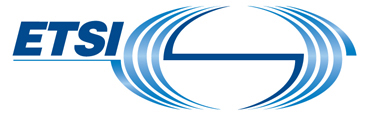 ToR STF DE (TC INT)Version: 1.1Author: TC INT – Date: 04 December 2018Last updated by: Giulio Maggiore – Date: 22 January 2019page 1 of 16Approval statusApproved by TC INT#41 (3-5 December 2018) To be approved by Board#121 (30 January 2019)FundingMaximum budget: ETSI FWP:Phase I	159 000 € manpower cost	4 000€ travel costPhase II of the project has already been drafted and assessed to 91 000 € + 2500 € travel costs and that it will be submitted under 2020 FWP.Time scalePhase I: 	Mar 2019 – Jun 2020Work Items Phase I: Test specificationsDTS/INT-00159-1 VoLTE/ViLTE interoperability test description over 4G/early 5G in physical/virtual environments; Part 1: Test Purposes & PICS DTS/INT-00159-2 VoLTE/ViLTE interoperability test description over 4G/early 5G in physical/virtual environments; Part 2: Test Descriptions DTS/INT-00159-3 VoLTE/ViLTE interoperability test description over 4G/early 5G in physical/virtual environments; Part 3: Abstract Test Suite (ATS) and partial Protocol Implementation eXtra Information for Testing (PIXIT) proforma specificationBoard priority Standards enablers/facilitatorsETSI MemberSupporting delegateMotivationTelecom ItaliaGiulio MaggioreTests used to get detailed information from vendors about Interoperability Testing before coming to the marketDeutsche TelekomGerhard OttTests needed for internal network testingOrange FranceTayeb BenmeriemTests are part of the AFI verification strategy towards 5GIskratelPrimoz KocarTest will be used for quality enhancement of IMS&EPC productsFraunhofer FokusAxel Rennoch/Marius CoriciResearch Institute, advanced automated/standardized test solutions with TTCN-3 for Virtual environmentUniversity of GottingenDieter HogrefeThe University of Gottingen is interested in the further development of TTCN-3 based on practical experience. The University of Göttingen is involved in several research and development projects where testing with TTCN-3 plays a central role."ITALTEL SpADiego SaiuTest will be used for quality enhancement of IMS&EPC productsSpirent Communications Dirk TepelmannProvide the Test System for the test cases implementation and executionHuaweiFabio FaoroTest will be used for quality enhancement of IMS&EPC productsSigos Shicheng Hu Tool Provider, Provide the Test System for the test casesDocumentTitleCurrent StatusETSI TS 124 229 (V15.4.0)IP multimedia call control protocol based on Session Initiation Protocol (SIP) and Session Description Protocol (SDP); Stage 3PublishedETSI TS 129 165 (V15.5.0)Inter-IMS Network to Network Interface (NNI)PublishedETSI TS 129 228 (V15.1.0)Multimedia (IM) Subsystem Cx and Dx Interfaces; Signalling flows and message contentsPublishedETSI TS 129 229 (V15.0.0)Cx and Dx interfaces based on the Diameter protocol; Protocol detailsPublishedETSI TS 132 260 (V15.0.0)Telecommunication management;Charging management;IP Multimedia Subsystem (IMS) chargingPublishedETSI TS 132 299 (V15.4.0)Telecommunication management; Charging management; Diameter charging applicationsPublishedETSI TS 129 214 (V15.4.0)Policy and charging control over Rx reference pointPublishedETSI TS 129 212 (V15.4.0)Policy and Charging Control (PCC); Reference pointsPublishedETSI TS 129 272 (V15.5.0)Mobility Management Entity (MME) and Serving GPRS Support Node (SGSN) related interfaces based on Diameter protocolPublishedETSI TS 129 215 (V15.1.0)Policy and Charging Control (PCC) over S9 reference point; Stage 3PublishedETSI TS 129 328 (V15.4.0)IP Multimedia (IM) Subsystem Sh interface; Signalling flows and message contentsPublishedETSI TS 129 329 (V15.1.0)Sh interface based on the Diameter protocol; Protocol detailsPublishedDocumentTitleCurrent StatusETSI DTS 00130 orETSI TS 103 397(based on 3GPPTM Rel 10)VoLTE and ViLTE interconnect, interworking and roaming test specification with QoS/QoEDraftETSI TS 101 585 V2.1.1(based on 3GPPTM Rel 13)IMS interconnection tests at the Ic Interface;PublishedETSI TS 186 011-1 V5.1.1(based on 3GPPTM Rel 10)Test Purposes for IMS NNI InteroperabilityPublishedETSI TS 186 011-2 V5.1.1(based on 3GPPTM Rel 10)Test Descriptions for IMS NNI InteroperabilityPublishedETSI TS 102 901 V4.1.1(based on 3GPPTM Rel 8)IMS NNI interoperability Test descriptions for RCSPublishedETSI TS 103 029 V5.1.1(based on 3GPPTM Rel 10)IMS & EPC Interoperability Test DescriptionsPublishedETSI TR 102 788 V1.1.1(based on 3GPPTM Rel 7)Automated Interoperability TestingPublishedETSI TS 102 790-2 V3.1.1(based on 3GPPTM Rel 10)SIP-SIP IMS Conformance Basic CallPublishedETSI TS 103 289-2 V2.1.1(based on 3GPPTM Rel 10)Diameter Conformance testing for Cx/Dx interfacesPublishedETSI TS 103 374-2 V1.2.1(based on 3GPPTM Rel 10)Diameter Conformance testing for Rf/Ro interfacesPublishedETSI TS 101 580-2 V2.1.1(based on 3GPPTM Rel 10)Diameter Conformance testing for Rx interfacePublishedETSI TS 101 606-2 V2.1.1(based on 3GPPTM Rel 10)Diameter Conformance testing for Gx interfacePublishedETSI TS 103 261-2 V1.2.1(based on 3GPPTM Rel 10)Diameter Conformance testing for S6a interfacePublishedETSI TS 103 262-2 V1.2.1(based on 3GPPTM Rel 10)Diameter Conformance testing for S9 interfacePublishedETSI TS 103 497-2 V1.1.1(based on 3GPPTM Rel 13)S1AP Conformance Testing for the S1-MME interfacePublishedETSI TS 103 530-2 V1.1.1(based on 3GPPTM Rel 13)NAS Conformance Testing for the S1-MME interfacePublishedETSI TS 103 571-2(based on 3GPPTM Rel 13)Diameter Conformance testing for Sh/Dh interfacesDraftDeliv.Work Item codeStandard numberWorking titleScopeD1DTS/INT-00159-1VoLTE/ViLTE interoperability test description over 4G/early 5G in physical/virtual environments; Part 1: Test Purposes D2DTS/INT-00159-2VoLTE/ViLTE interoperability test description over 4G/early 5G in physical/virtual environments; Part 2: Test Descriptions D3DTS/INT-00159-3VoLTE/ViLTE interoperability test description over 4G/early 5G in physical/virtual environments; Part 3: ATS&PIXITNTask / Milestone / DeliverableTarget dateEstimated costM I.0Start of work phase IApr 2019T I.1Project Management phase IApr 2019 – Jun 20209 000T I.2VoLTE/ViLTE interoperability test description over 4G/early 5G in physical/virtual environments; Part 1: Test PurposesApr 2019 – Mar 2020T I.2.1Review of existing test specs, upgrade to target 3GPP ReleaseApr 2019 – Mar 202018 000T I.2.2Definition of TSSApr 2019 – Mar 20206 000T I.2.3Definition generic test configurationsApr 2019 – Mar 20206 000T I.2.4Definition of PICSApr 2019 – Mar 20206 000T I.3VoLTE/ViLTE interoperability test description over 4G/early 5G in physical/virtual environments; Part 2: Test DescriptionsMay 2019 – Jun 2020T I.3.1Definition of TD templateMay 2019 – Jun 202010 000T I.3.2Step-by-step test execution proceduresMay 2019 – Jun 202020 000T I.3.3Definition of expected message flowsDataGraphic (MSC)May 2019 – Jun 202030 000AD1 early draft and D2 skeleton draft availableProgress Report A to be approved at TC INT#43Jul 2019T I.4VoLTE/ViLTE interoperability test description over 4G/early 5G in physical/virtual environments; Part 3: ATS&PIXITSSep 2019 – Jun 2020T I.4.1Definition of specific test configurationsSchematicInTTCN-3Sep 2019 – Jun 20206 000T I.4.2Typeset: Conversion of existing type setsSep 2019 – Jun 20206 000T I.4.3Templates: Analysis and conversion of exiting templatesSep 2019 – Jun 202012 000T I.4.4Development of end-to-end test functionsSep 2019 – Jun 202012 000T I.4.5Implementation of test cases based on I.2 and I.3Sep 2019 – Jun 202012 000T I.4.6Production of PIXT tablesSep 2019 – Jun 20206 000BD1 stable draft, D2 & D3 early draft availableProgress Report B to be approved at TC INT#44 Nov 2019CD2 and D3 stable draft availableD1 and Progress Report C to be approved at TC INT#45Mar 2020DFinal Report , D2 and D3 to be approved TC INT#46 Jun 2020Total phase I:Test specificationsTotal phase I:Test specificationsTotal phase I:Test specifications159 000YearYear2019201920192019201920192019201920192019202020202020202020202020Task Milest.DescriptionMAMJJASONDJFMAMJPhase I – Test specificationsPhase I – Test specificationsPhase I – Test specificationsPhase I – Test specificationsPhase I – Test specificationsPhase I – Test specificationsPhase I – Test specificationsPhase I – Test specificationsPhase I – Test specificationsPhase I – Test specificationsPhase I – Test specificationsPhase I – Test specificationsPhase I – Test specificationsPhase I – Test specificationsPhase I – Test specificationsPhase I – Test specificationsPhase I – Test specificationsPhase I – Test specificationsT I.1STF ManagementT I.2Test PurposesT I.3Test DescriptionsAD1 early draft and D2 skeleton draft availableProgress Report Ato be approvedXBD1 stable draft, D2 & D3 early draft availableProgress Report B to be approvedXT I.4ATS&PIXITSCD2 and D3 stable draft availableD1 and Progress Report C to be approvedXDFinal Report, D2 & D3 to be  approvedXMaximum estimated cost (€)Service contracts Phase I159 000Total cost159 000Expected travelsCost estimatePhase I: Travel to five INT meetings4 000€Total cost4 000€DateAuthorStatusComments0.107-July-2018DraftInitial draft0.223-October 2018DraftUpdated draft due to WI proposal0.305-November 2018DraftUpdated draft due to review0.412-November 2018DraftProject split into Phase I and II0.521-November 2018DraftUpdated draft due to comments by email0.704-December 2018DraftMeeting INT#41 comments1.021 January 2019V1STF Review Panel Comments1.122 January 2019V1.1Only Phase I1.222 February 2019Board ApprovedUpdates before CL publication